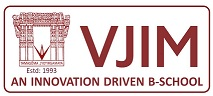 Refund Policy as per AICTE GuidelinesVide reference No. – AICTE/Legal/04(01)/2007, April 2007The candidate, who has been provisionally admitted, may request for refund of fee by submitting and email to VJIM Admissions Office at admissions@vjim.edu.in.The e-mail must contain the Name of the candidate and the Application number.Requests sent to any other office other than the Admissions office will not be entertained and will be considered null and void.The cut-off date for refund from PGDM programme at VJIM is Saturday, June 30, 2018. The refund of fee, as applicable, shall be made by July 30, 2018. Refund shall be made after deduction of the cancellation charges as shown below:Please note: Orientation session commences from 11th June 2018.*The fee will be charged only for the number of days the student is on campus and the balance fee including caution deposit will be refunded. For example: If a student registers on 11th June 2018 and cancels his/her admission on 29th June 2018, he/she will be charged for 18 days and the balance will be refund. Sl. No.SituationRefund1On request received before the date of start of the academic session and seat COULD be filled by the institute on/before the cut-off date i.e., June 30, 2018Entire fee less processing fee of Rs. 1000/-2On request received on/after the beginning of academic session and seat COULD be filled by the institute on/before the cut-off date i.e., June 30, 2018Entire Fees less the Seat Cancellation Charges on Pro-rata basis*3On request received before/after the start of the academic session and seat COULD NOT be filled by the institute.No refund except caution deposit (Rs. 10.000/-)